ADJUSTMENT-CUM-PAYABLEGAR 14-C (Sub-bill (LTC)) T.R.25							                                CENTRAL Sub-bill No._________LEAVE TRAVEL CONCESSION BILL under special cash package equivalent in lieu of LTC fare for Central Government during the Block 2018-21(AILTC B/Y 2018-21   /  HTLTC B/Y 2018-19 (C/F 2020)   /  HTLTC B/Y 2020-21   /   HTLTC – 2020(new recruits)  (strike out whichever is not applicable) (NOTE: This bill should be prepared in duplicate – one for payment and the other as office copy)PART-A (to be filled in by the Government Servant)Name________________________   				2) Designation________________ Pay __________________________				4) Pay Level__________________ 5)   Particulars of members of family in respect of whom the above LTC package has been claimed:6)   Particulars of total number of item(s) purchased with GST:		 ** Receipt(s) of cashless payment should be enclosed 7)   Amount of Advance, if any, drawn 		:		_________________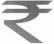 CERTIFIED THAT:The information as given above is true to the best of my knowledge and belief; and	That my husband/wife is not employed in Govt. Service/that my husband/wife is employed in Govt. Service and the concession under special cash package equivalent in lieu of LTC fare for Central Government during the block 2018-21 has not been availed of by him/her separately for himself/herself or for any of the family members.Date:							                         Signature of Government Servant(P.T.O.): 2 :PART-B  (to be filled in by the Bill Section)The net entitlement on account of leave travel concession under special cash package equivalent in lieu of LTC fare for Central Government during the block 2018-21 works out  to Rs.__________________as detailed below:Actual  eligible Deemed Fare Value as per Office Order   	Less:  Payment of Advance on Deemed Fare value	  vide Bill No.____________ ,  Date_____________	 Balance amount (a - b)  to be paid				The expenditure is debitable to _________________________Initial of Bill Clerk							          Signature of D.D.O.Certified that necessary entries have been made in the Service Book of Dr. / Sri / Smt. / Kum. __________________________________________(Signature of the Officer authorisedto attest entries in the Service Book)CountersignedSignature of Controlling OfficerSl.No.Name(s)AgeRelationship with the Govt. ServantSl.No.Particulars of Item(s) purchasedCost of item % and Rate of GST (Rs.)Mode of payment and Account No.**Total amount spent(3 + 4)Remarks1234567Grand TotalSl.No.Particulars for eligibilityAmount (Rs.)1Amount to be spent as per Office Order2Actual amount spent for total purchased item3Whether amount spent higher than the Officer OrderYES  /  NO4If ‘NO’ at Sl.No.3, eligible proportionate amount on  Deemed Fare value